 Фонд поддержки и развития культуры и образования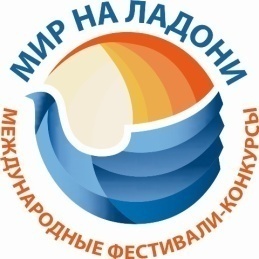 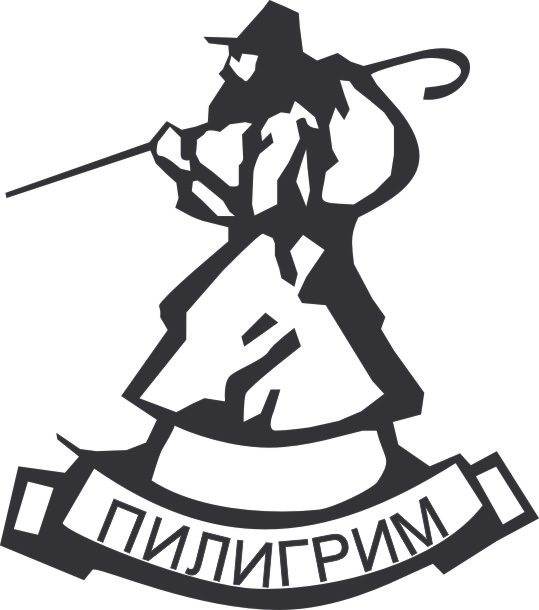   «Мир на ладони»Многопрофильная фирма «Пилигрим»____________________________________________________________620012,  г. Екатеринбург, ул. Машиностроителей,  д. 19, оф. 127/2,                                  Тел./факс: 8(343)222-21-61, 8(901) 220-45-15E-mail: piligrym_tur@mail.ru, Сайт: www.mir-na-ladoni.orgПОЛОЖЕНИЕXIII Международного конкурса-фестиваля хореографического искусства«ТАНЦЕВАЛЬНЫЙ КАЛЕЙДОСКОП»г. Санкт-Петербург                                                                                     25 – 28 марта 2022 г.Среди победителей будут разыгрываться бесплатные путевки на летние Международные конкурсы-фестивали в г. СочиКоллективы, получившие Гран-При, получают Сертификат на 50 000 рублей для целевого использования на летних конкурсах-фестивалях в 2022 году! 1. Организаторы:• Фонд поддержки и развития культуры и образования «Мир на ладони»;• Многопрофильная фирма «Пилигрим».2. Поддержка: • Министерство культуры РФ (приказ №18-7913 от 1 марта 2018 г.);• Федеральное агентство по делам молодежи (РОСМОЛОДЁЖЬ) (приказ от 19.10.2020 г.);• Комитет Совета Федерации по науке, образованию и культуре (приказ от 17 марта 2020 г.);• Посольство РФ в Республике Узбекистан (от 18.06.2019 г.);• ФКУКиИ «Культурный центр МВД России» (2020 г.).3. Задачи фестиваля:пропаганда различных жанров хореографического искусства;обмен достижениями в области хореографического искусства, содействие возникновению и укреплению разносторонних творческих контактов между участниками;повышение художественного уровня репертуара  и исполнительского мастерства участников.повышение профессионального уровня руководителей коллективов;привлечение общественного внимания к хореографическому искусству и его новым направлениям.4. Участники.В конкурсе-фестивале принимают участие коллективы (солисты) независимо от ведомственной принадлежности.5.Условия участия.Солисты, ансамбли и коллективы представляют 1- 2 номера, не более 3,5 минут каждый.Порядок конкурсных выступлений определяется Оргкомитетом.Участникам конкурса-фестиваля предоставляется время для разметки сцены согласно графику, определённому Оргкомитетом.6. Возрастные категории: до 6 лет; 7-9 лет; 10-12 лет; 13-15 лет; 16-19 лет; 20-25 лет;  26-40 лет, старше 40 лет; смешанная. В большой  группе допускается до 10% младших или старших  участников, разница в  возрасте – не более одного года (старше) и не более двух лет (младше).7. Конкурсные номинации:классический танец;классический стилизованный танецнародный танец (номера, созданные на основе народной хореографии различных регионов России, танцы народов мира);народно-стилизованный танец;эстрадный танец;современный танец (сontemporary dancе, танец модерн, свободная пластика, деми-классика);фристайл (авторская хореография, экспериментальные формы хореографии);детский танец (номера, имеющие в своей основе  детскую тематику, возраст до 12 лет);историко-бытовой танец;уличный танец;фламенко;степ танцы;хип-хоп (брейк-данс);профи (для учащихся средних и высших образовательных учреждений по направлению «Хореографическое искусство»);бальный танец (номера, основанные на технике бального танца);балетмейстерская работа (как дополнительная номинация в рамках заявленной основной);шоу;спортивная или художественная  гимнастика в танцевально-сценической обработке;цирк;дебют (малыши до 6 лет);первые шаги (коллективы, которые занимаются менее 2-х лет, возраст детей – не старше   12 лет);мажоретки и барабанщицы: группы (8-25 человек); соло-формации (соло; дуэт и трио; мини-группа 4-7 человек). Возрастные категории для мажореток: кадетки–8-11 лет, юниорки –12-14 лет, сеньорки–15 лет и старше (засчитывается возраст участника в тот период, когда проводится конкурс);балетмейстерская работа (доп. номинация в рамках основной). 8. Критерии оценок.Художественный и профессиональный уровень представленных номеров; исполнительское мастерство и артистизм участников; степень оригинальности; драматургия постановки; сценическая культура, реквизит, костюмы; соответствие музыкального материала; соответствие репертуара возрастным особенностям исполнителей.9. Система оценок и жюри.К работе в жюри привлекаются высококвалифицированные специалисты в области культуры и искусства, профессора и доценты специализированных ВУЗов и СУЗов, Заслуженные работники культуры, Народные артисты, Обладатели наград.   Конкурсные выступления участников оцениваются по общепринятым критериям: техническое мастерство, артистизм, сложность репертуара, создание художественного образа, ссответствие программы возрасту исполнителя и др. по 10-балльной системе (путем суммарного сложения оценок всех членов жюри):10 баллов – Гран-При;от 9,9 до 9,0 баллов – Лауреат 1 степени;от 8,9 до 8,0 баллов – Лауреат 2 степени;от 7,9 до 7,5 баллов – Лауреат 3 степени;от 7,4 до 7,0 баллов – Дипломант 1 степени;от 6,9 до 6,5 баллов – Дипломант 2 степени;от 6,4 до 6,0 баллов – Дипломант 3 степени;5,9 баллов и ниже   – Диплом фестиваля.Жюри наделено правом: делить премии; не присуждать ту или иную премию, а также Гран-при; присуждать специальные призы. Решение жюри окончательное и обжалованию не подлежит.Жюри не учитывает материальные возможности, социальную принадлежность, национальность конкурсантов – только творчество на абсолютно равных условиях.При оценке конкурсных выступлений световое сопровождение (и различные специальные эффекты) во внимание не принимаются. Жюри не имеет права разглашать результаты конкурса до официального объявления. 10. Спонсоры.Организаторы  привлекают средства спонсоров – организаций и частных лиц – для проведения конкурса-фестиваля, рекламной кампании и награждения победителей.Спонсорам предоставляются широкие возможности для размещения своей рекламы в концертных залах во время фестиваля и на его рекламной продукции. Им предоставляется право учреждать специальные призы. 11. Награждение.В каждой номинации и возрастной группе присуждаются звания: Лауреат I,II,III степени, Дипломант I,II,III степени. Абсолютный победитель конкурса-фестиваля удостаивается звания обладатель Гран-При.         Среди победителей будут разыгрываться бесплатные путевки на летние Международные конкурсы-фестивали в г. Сочи.Коллективы, получившие Гран-При, получают Сертификат на 50 000 рублей для целевого использования на летних конкурсах-фестивалях в 2022 году! Каждому коллективу (или солисту) вручается диплом (один диплом в одной номинации и возрастной категории), кубок на коллектив и медаль каждому участнику коллектива, ника солисту и каждому участнику дуэта, специальные призы и награды от спонсоров.На награждение на сцену выходят конкурсанты – солисты и коллективы (до 5 человек) –  в концертных костюмах и в сопровождении руководителя.Награждение проводится в определенный день программы конкурса. Получить награды ранее официального дня награждения и после него невозможно. Кубки и дипломы почтой не высылаются.12. Стоимость программы поездки – 10 800 рублей за каждого человека.Включено: проживание в гостинице  4* в 2-х местных номерах, питание завтрак  (3 завтрака по системе «шведский стол»). При размещении на доп. месте (еврораскладушка) стоимость составляет 8 800 рублей.Дополнительные сутки проживания в гостинице составляют 2 350 рублей с человека (с питанием  завтрак на следующее утро).В оргкомитете можно заказать дополнительное питание (обеды и ужины). Для коллектива численностью от 15 человек предоставляется 1 бесплатная путевка (схема 15+1).Для иногородних артистов участие в одной номинации и возрастной группе – бесплатно!Стоимость участия в дополнительных номинациях составляет: 6 000 рублей за коллектив,       2 000 рублей за солиста, 3 500 рублей за дуэт, 4 500 рублей за трио.13. Трансфер (вокзал - гостиница-вокзал): - дневной тариф - 08:00 – 22:00 – группа более 30 человек– 750 рублей за человека;- ночной тариф  - 22:00 – 08:00 – при группе от 30 человек – коэффициент 1,5.Если группа менее 30 человек, тариф на транспортное обслуживание рассчитывается индивидуально по запросу в Оргкомитет конкурса-фестиваля. Стоимость Обзорной экскурсии, совмещенной с трансфером, 350 рублей с человека (при группе не менее 30 человек). Также в Оргкомитете можно заказать дополнительное экскурсионное обслуживание. Трансфер на кокнурсную площадку оплачивается дополнительно (заявки на него подаются в оргкомитет заранее).14. Дополнительные условия.Все иногородние участники проживают в той гостинице, которую предоставляет Оргкомитет. Заявки без проживания принимаются только от жителей г. Санкт-Петербурга и области.Проезд участников до города Санкт-Петербурга и обратно осуществляется за счёт средств направляющей стороны. Дополнительное проживание и питание оплачивается из средств участников. Расчетный час в гостинице – 12.00. Заселение с 14.00.15. Финансовые условия для участников города Санкт-Петербурга и Ленинградской области:- солист – 3 000 рублей;- дуэт – 4 000 рублей;- трио, квартет – 5 000 рублей;- коллектив (от 5 до 10 человек)  – 1 000 рублей за каждого участника;
- коллектив (от 11 до 20 человек) – 800 рублей за каждого участника;- коллектив (от 21 и более)  – 700 рублей за каждого участника.16. Программа конкурса:25.03 – Заезд и регистрация участников фестиваля. Расселение в гостинице после 14.00 26.03 – Конкурсная программа27.03 – Конкурсная программа. Гала-концерт. Награждение участников28.03 – Выезд из гостиницы до 12.00. Дополнительные экскурсииПредоплата в размере 50 % от стоимости поездки вносится в течение 10 рабочих дней после выставления счета. Заявки на участие в конкурсе-фестивале принимаются до 15 марта 2022 г.с сайта www.mir-na-ladoni.orgТелефоны: 8 (965) 543-94-49,  8(343)222-21-61.E-mail: piligrym_tur@mail.ru